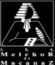 IES Melchor de Macanaz
    Hellín (Albacete)IES Melchor de Macanaz
    Hellín (Albacete)ESTÁNDARES 2ª EVALUACIÓN         
ESTÁNDARES 2ª EVALUACIÓN         
ESTÁNDARES 2ª EVALUACIÓN         
Alumno:1Bach CCNN1Bach CCNNÁrea/Ámbito/Materia:Área/Ámbito/Materia:Área/Ámbito/Materia:MatemáticasNOTA DEL TRIMESTRENOTA DEL TRIMESTRENOTA DEL TRIMESTREUnidad 4. TrigonometríaUnidad 4. TrigonometríaBloque 1 - Resto de estándares (10%)Bloque 1 - Resto de estándares (10%)B1.C4.1, B1.C4.2, B1.C4.3. Elaborar una investigación y transmitirla.B1.C5.1, B1.C5.2. Planificar el trabajo de la investigación.B1.C6.1, B1.C6.2. Elaborar estrategias para la investigaciónB1.C7.1.,B1.C7.2,B1.C7.3.Relacionar la investigación con la vida real.B1.C9.2.- Diseña presentaciones digitalesB1.C1.1.- Expresa de forma razonada el proceso seguido en la resolución de un problema, con rigor y precisión.Trabajo investigación sobre Trigonometría y Exposición (0,75 p)B1.C8.2.- Reflexiona sobre el proceso y elabora conclusiones sobre los problemas planteados y la consecución de objetivos.Participación Pizarra (0,25p)Bloques 2,3,4 y 5- Examen (90%)Bloques 2,3,4 y 5- Examen (90%)B4.C2.2. Resuelve problemas geométricos utilizando trigonometríaB4.C2.2. Resuelve problemas geométricos utilizando trigonometríaB1.C3.1., B1.C3.2.- Demuestra teoremas identificando los diferentes elementos del proceso.B1.C3.1., B1.C3.2.- Demuestra teoremas identificando los diferentes elementos del proceso.B4.C1.1. Conoce las razones trigonométricas de un ángulo cualquiera, del ángulo doble, del ángulo mitad, de la suma y de la diferencia de otros dosB4.C1.1. Conoce las razones trigonométricas de un ángulo cualquiera, del ángulo doble, del ángulo mitad, de la suma y de la diferencia de otros dosB4.C2.1. Resuelve ecuaciones e identidades trigonométricasB4.C2.1. Resuelve ecuaciones e identidades trigonométricasUnidad 5. Análisis I (estudio de funciones, límites)Unidad 5. Análisis I (estudio de funciones, límites)Bloque 1 - Resto de estándares (10%)Bloque 1 - Resto de estándares (10%)B1.C1.1 Explicar la resolución de un problema.B1.C2.1., B1.C2.2., B1.C2.3. Resolver problemas y comprobar. Informática – Práctica de Problemas de Funciones (0,5 p)B1.C8.3, B1.C8.4, B1.C8.6. Desarrollar y cultivar las actitudes personales propias del trabajo matemático.Participación (0,5 p)Bloques 2,3,4 y 5- Examen (90%)Bloques 2,3,4 y 5- Examen (90%)B3.C1.1. Representa funciones elementales y estudia sus propiedades locales y globalesB3.C1.1. Representa funciones elementales y estudia sus propiedades locales y globalesB3.C1.2. Conoce las operaciones con funciones y las aplica en el cálculo de dominios B3.C1.2. Conoce las operaciones con funciones y las aplica en el cálculo de dominios B3.C1.3. Realiza composiciones de funciones y cálculo de funciones inversas B3.C1.3. Realiza composiciones de funciones y cálculo de funciones inversas B3.C1.4. Estudia y analiza funciones en contextos realesB3.C1.4. Estudia y analiza funciones en contextos realesB3.C2.1. Comprende el concepto de límite, realiza las operaciones elementales de cálculo de los mismos, y aplica los procesos para resolver indeterminaciones.B3.C2.1. Comprende el concepto de límite, realiza las operaciones elementales de cálculo de los mismos, y aplica los procesos para resolver indeterminaciones.Unidad 6. Análisis II (continuidad, derivabilidad)Unidad 6. Análisis II (continuidad, derivabilidad)Bloque 1 - Resto de estándares (10%)Bloque 1 - Resto de estándares (10%)B1.C8.1.- Transmite certeza y dominio del tema.Participación (0,5 p)B1.C9.1., B1.C9.3,B3.C4.2. Informática–Práctica representación (0,5p)Bloques 2,3,4 y 5- Examen (90%)Bloques 2,3,4 y 5- Examen (90%)B3.C2.1. Comprende el concepto de límite, realiza las operaciones elementales de cálculo de los mismos, y aplica los procesos para resolver indeterminaciones.B3.C2.1. Comprende el concepto de límite, realiza las operaciones elementales de cálculo de los mismos, y aplica los procesos para resolver indeterminaciones.B3.C2.2. Determina la continuidad de la función en un punto a partir del estudio de su límite B3.C2.2. Determina la continuidad de la función en un punto a partir del estudio de su límite B3.C2.3. Continuidad y tipos de discontinuidad de forma analítica y gráfica.B3.C2.3. Continuidad y tipos de discontinuidad de forma analítica y gráfica.B3.C3.1.- Calcula la derivada de una función y la emplea para resolver problemas realesB3.C3.1.- Calcula la derivada de una función y la emplea para resolver problemas realesB3.C3.2.- Deriva funciones usando la regla de la cadena.B3.C3.2.- Deriva funciones usando la regla de la cadena.